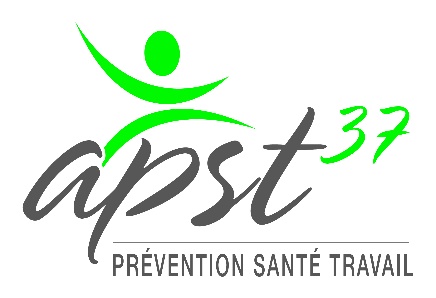 N° Adhérent :  POUVOIRASSEMBLÉE GÉNÉRALE ORDINAIREJe (nous) soussigné(s) 	………………………………………………………………………………………….	agissant en qualité de Membre(s) de l’APST37 constitue pour mandataire, sans faculté de substituer :M  ……………………………………………………………………………………………………………………………pour me représenter à l’Assemblée Générale Ordinaire convoquée pour le 30 juin 2022.En conséquence, assister à l’Assemblée Générale Ordinaire, signer les feuilles de présence et toutes autres pièces, prendre part à toutes délibérations au titre de l’Assemblée Générale Ordinaire, émettre tous votes et généralement faire le nécessaire.Fait à ……………………………le ………………………….. 2022			       Signature de l’adhérentLa présente procuration doit impérativement être reçue au siège de l’Association ou par mail (AGO2022@apst37.fr) avec indication d’un mandataire adhérent de l’Association et ce cinq jours ouvrables avant la réunion de l’Assemblée, soit le 23 juin 2022 au plus tard.Pour valider ce document, merci de bien vouloir le signer.Raison sociale :  N° Adhérent :  M ………………………………………………………………………………………………………………………………..Assistera                                       	  N’assistera pas  	(dans ce cas, merci de retourner le pouvoir dûment    
  complété)à l’Assemblée Générale Ordinaire du 30 juin 2022 à 17 h 00.Lieu : APST37, 2 avenue du Professeur Alexandre Minkowski, 3ème étage 37170 CHAMBRAY-LES-TOURS